ZATRUCIA POKARMOWEZatrucie pokarmowe – choroba wynikająca ze spożycia pokarmu lub przyjęcia płynów zawierających substancje szkodliwe, a szczególności toksyny bakteryjne, drobnoustroje lub oba naraz i przebiegająca z objawami ostrego nieżytu żołądkowo-jelitowego.Zatruciu pokarmowemu towarzyszy silny ból brzucha, wymioty, biegunka.Rodzaje zatruć pokarmowych Wyróżnia się cztery główne przyczyny zatruć pokarmowych: bakteryjne, wirusowe, grzybicze, pasożytniczeBakteryjne zatrucia pokarmowe. Komórki bakteryjne i ich toksyny zawarte w pożywieniu doprowadzają często do zatruć pokarmowych. Rozmnażaniu bakterii w pokarmie sprzyja nieodpowiednia higiena, złe przechowywanie produktów czy spożywanie przeterminowanych pokarmów. Ich objawem jest głównie ból brzucha i biegunka, które leczyć należy odpowiednią dietą, nawadnianiem organizmu oraz wchłanianiem substancji (np. węgiel leczniczy Oprócz bólu brzucha i biegunki, bakteryjne zatrucie pokarmowe objawia się:wymiotami, nudnościami, skurczami brzucha, może pojawić się gorączka, dreszcze oraz ból mięśni. Wirusowe zatrucia pokarmowe.Zatrucia pokarmowe wywołane przez wirusy przybierają postać zapalenia żołądka i jelit, które objawia się wymiotami i biegunką. Leczenie tych zatruć pokarmowych polega głównie na ścisłej diecie i przyjmowaniu dużej ilości płynów, by uniknąć odwodnienia. Wirusowe zatrucia pokarmowe są szczególnie częste u małych dzieci.Grzybicze zatrucia pokarmowe.Zatrucia pokarmowe grzybicze mają charakter przewlekły i występują m.in. wtedy, gdy spożywamy żywność zaatakowaną przez pleśń. Szczególnie ważna jest tutaj profilaktyka - pamiętajmy, że produkt, na którym pojawi się zielonkawy nalot, jest w całości zaatakowany przez grzyby. 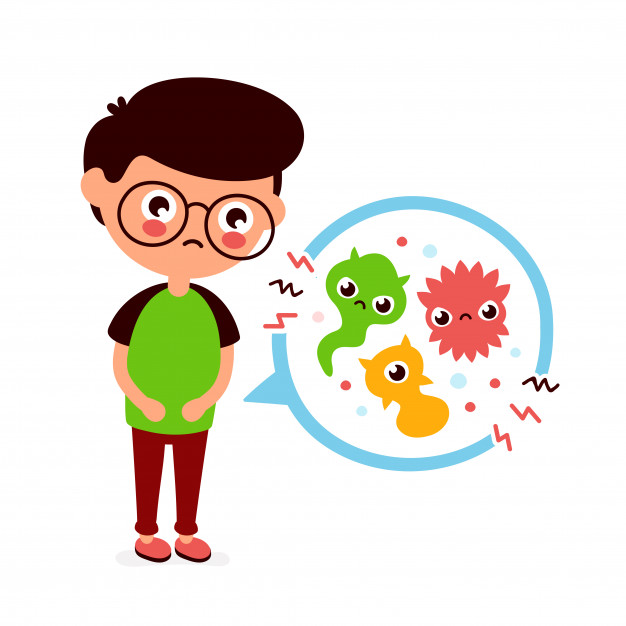 